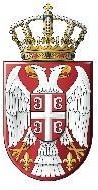 Република СрбијаДРЖАВНО ПРАВОБРАНИЛАШТВОБрој: ДП-605-3/2019Датум: 03. јул 2019. године Б е о г р а дНа основу чл. 32. и 61. Закона о јавним набавкама („Службени гласник РС“, бр. 124/12, 14/15 и 68/15), члана 6. Правилника о обавезним елементима конкурсне документације у поступцима јавних набавки и начину доказивања испуњености услова („Службени гласник РС“, број 86/15), Одлуке о покретању поступка јавне набавке број: ДП-605/19 од 02. јула 2019. године и Решења о образовању комисије за јавну набавку број: ДП-605-1/2019 од 02. јула 2019. године, припремљена је:КОНКУРСНА ДОКУМЕНТАЦИЈАЗА ЈАВНУ НАБАВКУ УСЛУГА У ОТВОРЕНОМ ПОСТУПКУ ОДРЖАВАЊЕ РАЧУНАРСКЕ И СЕРВЕРСКЕ ОПРЕМЕ СА ОПЕРАТИВНИМ СИСТЕМОМ И КОРИСНИЧКИМ СОФТВЕРОМ ЗА УПРАВЉАЊЕПРЕДМЕТИМА У ДРЖАВНОМ ПРАВОБРАНИЛАШТВУ -РЕДНИ БРОЈ 11/19ОПШТИ ПОДАЦИ О ЈАВНОЈ НАБАВЦИПодаци о наручиоцуНазив наручиоца: Државно правобранилаштво Адреса: Немањина 22-26, 11000 Београд Интернет страница: http://www.dpb.gov.rs ПИБ: 102199668Матични број: 07001649Предмет јавне набавкеПредмет јавне набавке су услуге одржавања рачунарске и серверске опреме са оперативним системом и корисничким софтвером за управљање предметима у Државном правобранилаштву.Предметна набавка се спроводи до утрошка финансијских средстава опредељених за ову јавну набавку а најдуже на период од 12 месеци од дана обостраног потписивања уговора. Назив и ознака из општег речника набавки: 50312610-4– Услуге одржавања опреме за информационе технологије.Предмет јавне набавке дефинисан је детаљно у делу 2. Техничка спецификација.Понуђач може поднети понуду само за целокупну набавку, односно за све услуге описане у делу 2. Техничка спецификација. Ова јавна набавка није обликована по партијама.Врста поступка јавне набавке: Предметна јавна набавка се спроводи у поступку јавне набавке мале вредности у складу са Законом и подзаконским актима којима се уређујујавне набавке. Позив за подношење понуда за предметну јавну набавку је објављен на Порталу јавних набавки и на интернет страници наручиоца www.dpb.gov.rs Циљ поступка Поступак јавне набавке се спроводи ради закључења уговора о јавној набавци.Није у питању резервисана јавна набавка.Не спроводи се електронска лицитација.Контакт: ivana.matic@dpb.gov.rs, lazarevic.ugrica@dpb.gov.rs Рок у којем ће наручилац донети одлуку о додели уговора: у року од 10 (десет) дана од дана јавног отварања понудаТЕХНИЧКА СПЕЦИФИКАЦИЈАПредмет јавне набавке су услуге одржавања рачунарске и серверске опреме са оперативним системом и корисничким софтвером за управљање предметима, за период од 12 месеци у Државном правобранилаштву (у даљем тексту „Наручилац“).ОПРЕМА У СЕДИШТУ ДРЖАВНОГ ПРАВОБРАНИЛАШТВА:Седиште Државног правобранилаштва налази се у Београду, ул. Немањина 22-26.Табела 1ОПРЕМА У ОДЕЉЕЊИМА ДРЖАВНОГ ПРАВОБРАНИЛАШТВА:Табела 2Обавеза Извршиоца (понуђача са којим буде закључен уговор о јавној набавци) је да користи искључиво оригиналне резервне делове као и да поседује сервисни центар (Service desk) за пријаву инцидената и управљање истим. Обавеза Наручиоца је да врши редован backup података, и Извођач се неће сматрати одговорним за евентуални губитак података. За опрему ван произвођачког гарантног рока, Извршилац може прогласити поправку неисплативом, искључиво уз сагласност Наручиоца. У том случају Извршилац ће Наручиоцу испоручити заменски уређај, истих или бољих карактерстика. Наручилац о властитом трошку набавља и ставља на располагање Извршиоцу, рачунаре, мониторе и лаптопове за потребе заменских уређаја, док опрему за штампу и скенирање (у сврху заменских уређаја) обезбеђује Извршилац.  Наручилац може користити заменске уређаје ( оне који су у власништву Добављача) до истека уговора, након чега стиче право откупа истих.Извршилац је у обавези да пружи и следеће услуге  одржавања рачунарске и серверске опреме са оперативним системом и корисничким софтвером за управљање предметима у седишту Државног правобранилаштва, „Лурис“ и тоУслуге контакт центра за пријаву проблема у раду рачунарске и серверске опреме Наведене услуге подразумевају услугу контакт центра. Услуга подразумева руковођење процедуром пријављивања и обраде инцидената. Понуђач је у обавези да обезбеди јединствену тачку контакта (тзв. СПОК) за пријаву свих неправилности у раду предметне опреме, оперативног система и софтвера за управљање предметима и садржајима наручиоца. Понуђач сноси пуну одговорност за решавање свих инцидената који су у договореном опсегу услуга. Израз инцидент означава сваки догађај (или обавештење о догађају) који стигне до контакт центра, пријаву проблема у раду рачунарске опреме, оперативног система, софтвера за управљање предметима и садржајем, уређаја за штампу, као и скенера.Такође, предмет ове набавке подразумева и услугу подршке и сервиса корисницима на локацији наручиоца, на предметној опреми. Понуђач је у обавези да обезбеди адекватне техничке ресурсе, како би отклонио све неправилности у раду предметне опреме, директно на локацији Наручиоца. Понуђач сноси пуну одговорност за решавање свих инцидената који су у договореном опсегу услуга. У случају да на локацији Наручиоца није могуће отклонити квар на предметној опреми, Понуђач је у обавези да обезбеди заменску опрему, истих или бољих карактеристика, а преузету опрему је потребно сервисирати.Услуге превентивног одржавања рачунарске и серверске опреме, опреме за штампу и скенирањеНаведене услуге подразумевају услугу превентивног одржавања рачунарске и серверске опреме, као и опреме за штампу и скенирање. Наведене услуге се врше једном у шест (6) месеци (2 (два) пута у уговорној години), на свим локацијама наручиоца  - седиште и сва одељења. Превентивно одржавање опреме, подразумева следеће:Рачунарска опрема:ажурирање антивирусне заштитеажурирање оперативног система исправкамаредовно праћење системских логоваОпрема за штампудетаљан преглед уређајачишћење уређаја од расутог тонер прахаОпрема за скенирањедетаљан преглед уређајачишћење уређајаСерверска опрема (искључиво у седишту Наручиоца)ажурирање антивирусне заштитеажурирање оперативног система исправкамаредовно праћење системских логоваУслуге телефонске подршкеДобављач има обавезу да пружи крајњим корисницима телефонску подршку у трајању радног времена Наручиоца. Подршка се пружа 8,5 радних сати у току 5 радних дана (тзв. 8x5 подршка, у периоду (07:00h-15:30h). Телефонска подршка не подразумева обуку крајњих корисника Наручиоца.Услуга тикетинг подршкеДобављач се обавезује да пружи подршку крајњим корисницима Наручиоца путем онлајн система за пријављивање сметњи у раду предметне опреме (у наставку: тикетинг систем) који је доступан 24 часа, 7 дана у недељи. Сви захтеви морају бити поднети слањем емаил поруке на пре дефинисану маил адресу Добављача.Након добијене емаил поруке, Добављач генерише адекватан тикет, који се даље прослеђују одговарајућем одељењу, односно представнику добављача. Тикет мора да садржи детаљно објашњење о томе како се проблем репродукује, као и информацију о уређају који је предмет тикета (серијски број и локација уређаја).Један захтев – тикет не може садржати више корисничких захтева, већ ће се за такав тикет захтевати да се подели у одговарајући број по обиму мањих. Затварање тикетатикети могу бити затворени само ако је од корисника добијена писмена или усмена (телефонским путем) сагласност да је проблем отклоњен.Одговорност Добављача не обухвата:набавку и испоруку потрошног материјала за уређаје за штампунабавку нових уређајаодржавање и измене „Luris“ апликације на серверунабавку лиценци оперативних система и осталог софтвера за потребе Наручиоцанабавку, нити обнову произвођачке гаранције, подршке за хардвер и/или софтверМаксимално дозвољено време одзива и отклањања проблема у раду са предметном опремом су дефинисани у табели испод:ИЗВРШИЛАЦ врши верификацију приоритета и начина одзива уз надзор наручиоца који може изменити приоритет и начин одзива.ПРИЛОГ 1Захтев за пријављивање проблемаУСЛОВИ ЗА УЧЕШЋЕ У ПОСТУПКУ ЈАВНЕ НАБАВКЕ ИЗ ЧЛ. 75. И 76. ЗАКОНА И УПУТСТВО КАКО СЕ ДОКАЗУЈЕ ИСПУЊЕНОСТ ТИХ УСЛОВАУслови за учешће у поступку јавне набавке из чл. 75. и 76. ЗаконаПонуђач мора доказати да:је регистрован код надлежног органа, односно уписан у одговарајући регистар;он и његов законски заступник није осуђиван за неко од кривичних дела као члан организоване криминалне групе, да није осуђиван за кривична дела против привреде, кривична дела против животне средине, кривично дело примања или давања мита, кривично дело преваре;је измирио доспеле порезе, доприносе и друге јавне дажбине у складу са прописима Републике Србије или стране државе када има седиште на њеној територији;је поштовао обавезе које произлазе из важећих прописа о заштити на раду, запошљавању и условима рада, заштити животне средине, као и да нема забрану обављања делатности која је на снази у време подношења понуде;Додатни услови за учешће у поступку јавне набавке из члана 76. ЗаконаПонуђач мора доказати да:је у периоду од претходних 5 година од дана објављивања јавног позива квалитетно и успешно пружио услуге одржавања рачунарске опреме са услугом контакт центра кроз минимум 2 (два) уговорна односа, у вредности од по најмање 2.500.000,00 динара без обрачунатог пдв-а (за сваки уговор).има важеће сертификате: ISO 9001 (систем управљања квалитетом), ISO 20000 (систем управљања сервисима) и ISO 27001 (систем управљања безбедношћу информација);Доказ: у понуди је потребно приложити наведене сертификате у форми фотокопије. је понуђач овлашћен за учешће у овом поступку јавне набавке од стране произвођача серверске опреме која је предмет одржавања  (Bullion S4 – тачка 6. табела 1 Техничке спецификације); има радно ангажовано (по основу уговора о раду на одређено или неодређено време, уговора о привременим и повременим пословима, уговор о делу) најмање:- 10 (десет) лица на пословима сервисера опреме која је предмет набавке- 3 (три) лица у контакт центру (call centar) - 4 (четири) инжењера, од којих најмање 2 инжењера електротехнике струке за одржавање серверске опреме (Bullion S4 – тачка 6. табела 1 ), а који поседује потврду произвођача серверске опреме да су инжењери сертификовани за инсталацију и подршку.располаже алатом за пријаву инцидената и захтева преко веб портала (ticketing), сервисни центар (Service Desk - телефонским путем) који ради најмање од 7 до 15:30 сати од понедељка закључно са петком;6) располаже са најмање 5 путничких аутомобила без обзира на основ располагања (у својини, по основу закупа или лизинга)7) да је понуђач у претходне 3 године (2018., 2017. и 2016.) остварио пословни приход у износу од најмање 12.000.000,00 динара, као и да није био у блокади у претходних 6 месеци од дана објављивања јавног позива. Услови које мора да испуни подизвођач у складу са чланом 80. ЗаконаПонуђач је дужан да за подизвођача достави доказе о испуњености услова наведених под 1), 2), 3) и 4), док услове наведене под 5 -8 понуђач испуњава самостално. Наручилац прихвата да испуњеност наведених услова за подизвођача понуђач докаже достављањем Изјаве о испуњености обавезних услова, у складу са чланом 77. став 4. Закона о јавним набавкама.Услови које мора да испуни сваки од понуђача из групе понуђача у складу са чланом 81. ЗаконаНосилац посла је дужан да за сваког понуђача из групе понуђача достави доказе о испуњености услова наведених под 1), 2), 3) и 4), док додатне услове група понуђача испуњава заједно.Упутство како се доказује испуњеност услова из чл. 75. и 76. ЗаконаПравно лице испуњеност услова доказује достављањем следећих доказа:Извода из регистра Агенције за привредне регистре, односно извода из регистра надлежног привредног суда;Извода из казнене евиденције, односно уверења надлежног суда и надлежне полицијске управе Министарства унутрашњих послова да оно и његов законски заступник није осуђиван за неко од кривичних дела као члан организоване криминалне групе, да није осуђиван за неко од кривичних дела против привреде, кривична дела против животне средине, кривично дело примања или давања мита, кривично дело преваре, односно:Извода из казнене евиденције основног и вишег суда на чијем је подручју седиште домаћег правног лица, односно седиште представништва или огранка страног правног лица (за понуђача) иИзвода из казнене евиденције Посебног одељења (за организовани криминал) Вишег суда у Београду (за понуђача) иУверења из казнене евиденције надлежне полицијске управе Министарства унутрашњих послова за сваког од законских заступника (захтев се подноси према месту рођења или према месту пребивалишта) (за законског заступника понуђача)*Докази наведени под 2.1), 2.2) и 2.3) не могу бити старији од два месеца пре отварања понуда;Потврде да је измирио доспеле порезе, доприносе и друге јавне дажбине, односно: 3.1) Уверења Пореске управе Министарства финансија да је измирио доспеле порезеи доприносе и3.2) Уверења надлежне локалне самоуправе да је измирио обавезе по основу изворних локалних јавних прихода*Докази наведени под 3.1) и 3.2) не могу бити старији од два месеца пре отварања понуда;Изјаве понуђача на основу члана 75. став 2. Закона (образац 5.4);Потврде референтних наручилаца из којих се јасно и недвосмислено види назив и седиште референтног наручиоца, предмет уговора, временски интервал пружања услуга и вредност услуга образац 5.5.6) Важећи сертификате ISO 9001 (систем управљања квалитетом), ISO 20000 (систем управљања сервисима) и ISO 27001 (систем управљања безбедношћу информација) у форми фотокопије. 7) Овлашћење (произвођачка ауторизација) за учешће у овом поступку јавне набавке од стране произвођача серверске опреме која је предмет одржавања  (Bullion S4). Овлашћење мора бити издато од стране произвођача, односно канцеларије или представништва произвођача надлежног за теритотију републике Србије, на меморандуму истог  и мора гласити на конкретну јавну набавку и Наручиоца и такође, садржати име и презиме и контакт податке потписника овлашћења.	8) Изјава о кадровском капацитету (Образац 5.6.) у којој понуђач за свако од наведених радних места наводи име и презиме запослених, врсту радног места, основ радног ангажовања, док за захтеване инжењере наводи и стручну спрему. Такође, за најмање 2 (инжењера електротехничке струке) понуђач је дужан да у понуди достави и  потврду, односно сертификате произвођача наведене серверске опреме (Bullion S4) да су инжењери сертификовани за инсталацију и подршку из којих се јасно и недвосмислено виде имена и презимена носилаца сертификата и називи самог сертификата и произвођача истог.Напомена:У случају сумње у истинитост Изјаве о кадровском капацитету, односно захтеваних сертификата, Наручилац задржава право провере код Произвођача, односно канцеларије представништва надлежног за територију Србије. Уколико Наручилац утврди да је понуђач приказивао нетачне податке, та понуда ће бити одбијена као неприхватљива и наплаћено средсво финансијског обезбеђења за озбиљност понуде.9) Понуђач је у обавези да достави изјаву под пуном материјалном одговорношћу, о располагању, алатом за пријаву инцидената и захтева преко веб портала (ticketing систем), сервисни центар (Service Desk), у свему према претходно наведеном. Изјава мора да буде потписана од стране овлашћеног лица за заступање Понуђача.10) Фотокопије (очитаних) саобраћајних дозвола. Уколико возило није у својини понуђача, потребно је приложити и основ располагања возилом (уговор о закупу, уговор о лизингу) за свако од захтеваних возила.11) Биланс успеха за 2017., 2018. и 2019. годину или Извештај о бонитету БОН ЈН  за наведене године или навођењем интернет адресе Агенције за привредне регистре www.apr.gov.rs  – Претраге у вези са финансијским извештајима – Јавно објављени исправни финансијски извештаји,  уколико су исправни финансијски извештаји званично објављени, односно уколико су захтевани подаци видљиви на наведеној интернет адреси. За податке да понуђач није био у блокади, потребно је доставити извод са званичне интернет адресе Народне банке Србије www.nbs.rs  – Претраживање дужника у принудној наплати, из којих се види да ли је понуђач био у блокади у назначеном периоду.Предузетник испуњеност услова доказује достављањем следећих доказа:Извода из регистра Агенције за привредне регистре, односно извода из регистра надлежног привредног суда;Извода из казнене евиденције, односно уверења надлежног суда и надлежне полицијске управе Министарства унутрашњих послова да оно и његов законски заступник није осуђиван за неко од кривичних дела као члан организоване криминалне групе, да није осуђиван за неко од кривичних дела против привреде, кривична дела против животне средине, кривично дело примања или давања мита, кривично дело преваре, односно:Извода из казнене евиденције основног и вишег суда на чијем је подручју седиште домаћег правног лица, односно седиште представништва или огранка страног правног лица (за понуђача) иИзвода из казнене евиденције Посебног одељења (за организовани криминал) Вишег суда у Београду (за понуђача) иУверења из казнене евиденције надлежне полицијске управе Министарства унутрашњих послова за сваког од законских заступника (захтев се подноси према месту рођења или према месту пребивалишта) (за законског заступника понуђача)*Докази наведени под 2.1), 2.2) и 2.3) не могу бити старији од два месеца пре отварања понудаПотврде да је измирио доспеле порезе, доприносе и друге јавне дажбине, односно: 3.1) Уверења Пореске управе Министарства финансија да је измирио доспеле порезеи доприносе и3.2) Уверења надлежне локалне самоуправе да је измирио обавезе по основу изворних локалних јавних прихода*Докази наведени под 3.1) и 3.2) не могу бити старији од два месеца пре отварања понуда.Изјаве понуђача на основу члана 75. став 2. Закона (образац 5.4);5) Потврде референтних наручилаца из којих се јасно и недвосмислено види назив и седиште референтног наручиоца, предмет уговора, временски интервал пружања услуга и вредност услуга образац 5.5.6) Важећи сертификате ISO 9001 (систем управљања квалитетом), ISO 20000 (систем управљања сервисима) и ISO 27001 (систем управљања безбедношћу информација) у форми фотокопије. 7) Овлашћење (произвођачка ауторизација) за учешће у овом поступку јавне набавке од стране произвођача серверске опреме која је предмет одржавања  (Bullion S4). Овлашћење мора бити издато од стране произвођача, односно канцеларије или представништва произвођача надлежног за теритотију републике Србије, на меморандуму истог  и мора гласити на конкретну јавну набавку и Наручиоца и такође, садржати име и презиме и контакт податке потписника овлашћења.		8) Изјава о кадровском капацитету (Образац 5.6.) у којој понуђач за свако од наведених радних места наводи име и презиме запослених, врсту радног места, основ радног ангажовања, док за захтеване инжењере наводи и стручну спрему. Такође, за најмање 2 (инжењера електротехничке струке) понуђач је дужан да у понуди достави и  потврду, односно сертификат произвођача наведене серверске опреме (Bullion S4) да су инжењери сертификовани за инсталацију и подршку из којих се јасно и недвосмислено виде имена и презимена носилаца сертификата и називи самог сертификата и произвођача истог.Напомена:У случају сумње у истинитост Изјаве о кадровском капацитету, односно захтеваних сертификата, Наручилац задржава право провере код Произвођача, односно канцеларије представништва надлежног за територију Србије. Уколико Наручилац утврди да је понуђач приказивао нетачне податке, та понуда ће бити одбијена као неприхватљива и наплаћено средсво финансијског обезбеђења за озбиљност понуде.9) Понуђач је у обавези да достави изјаву под пуном материјалном одговорношћу, о располагању, алатом за пријаву инцидената и захтева преко веб портала (ticketing систем), сервисни центар (Service Desk), у свему према претходно наведеном. Изјава мора да буде потписана од стране овлашћеног лица за заступање Понуђача.10) Фотокопије (очитаних) саобраћајних дозвола. Уколико возило није у својини понуђача, потребно је приложити и основ располагања возилом (уговор о закупу, уговор о лизингу) за свако од захтеваних возила.11) Потврду пословне банке о оствареном укупном промету на пословном – текућем рачуну за три обрачунске године ( 2016, 2017. и 2018. годину). За податке да понуђач није био у блокади, потребно је доставити извод са званичне интернет адресе Народне банке Србије www.nbs.rs  – Претраживање дужника у принудној наплати, из којих се види да ли је понуђач био у блокади у назначеном периоду.Понуђач који је уписан у Регистар понуђача, који води Агенција за привредне регистре, није дужан да достави доказе о испуњености услова наведених под 1), 2), 3) и 4).Понуђач није дужан да доставља доказе који су јавно доступни на интернет страници надлежног органа, али је у понуди дужан да се позове на ту интернет страницу.Докази о испуњености услова се могу доставити у неовереним копијама, а наручилац може пре доношења одлуке о додели уговора захтевати од понуђача, чија је понуда оцењена као најповољнија, да достави на увид оригинал или оверену копију свих доказа. Ако понуђач у остављеном року не достави на увид оригинал или оверену копију свих доказа, наручилац ће његову понуду одбити као неприхватљиву.Понуђач односно добављач је дужан да без одлагања писмено обавести наручиоца о било којој промени у вези са испуњеношћу услова из поступка јавне набавке, која наступи до доношења одлуке, односно закључења уговора, односно током важења уговора о јавној набавци и да је документује на прописани начин.Ако се у држави у којој понуђач има седиште не издају докази из члана 77. Закона, понуђач може, уместо доказа, приложити своју писану изјаву, дату под кривичном и материјалном одговорношћу оверену пред судским или управним органом, јавним бележником или другим надлежним органом те државе.КРИТЕРИЈУМ ЗА ДОДЕЛУ УГОВОРАКритеријум за доделу уговораКритеријум за доделу уговора је најнижа понуђена цена.Начин на који ће наручилац извршити доделу уговора у ситуацији када постоје две или више понуда са истом најнижом понуђеном ценомУколико две или више понуда имају исту најнижу понуђену цену, уговор ће бити додељен путем жребања у присуству овлашћених представника понуђача. Сви понуђачи чије су понуде прихватљиве и који су исто рангирани, биће благовремено позвани да присуствују поступку доделе уговора путем жребања. Приликом жребања, представници понуђача ће на посебним хартијама унети име понуђача и ставити тако попуњену хартију у идентичне празне коверте које добијају од чланова Комисије за јавну набавку. Члан Комисије за јавну набавку ће коверте ручно промешати пред представницима понуђача, а затим ће насумице извлачити коверте и рангирати понуде према редоследу извлачења коверата, о чему се сачињава записник. У случају да се уредно позвани представник понуђача не одазове позиву за жребање, чланови Комисије за јавну набавку ће пред присутним овлашћеним представницима понуђача, у идентичну празну коверту ставити хартију са именом одсутног понуђача, те ће и ова коверта учествовати у поступку жребања. На исти начин ће бити поступано и ако поступку жребања не присуствује ниједан понуђач.ОБРАСЦИПРОПРАТНИ ОБРАЗАЦ (попунити и залепити на коверту/кутију)11000 БЕОГРАДОБРАЗАЦ ПОНУДЕПонуда број 	од 	2019. године за јавну набавку услуга– Одржавање рачунарске и серверске опреме са оперативним системом и корисничким софтвером за управљање предметима у Државном правобранилаштву, редни број 11/19Понуду дајем (заокружити):а) самосталноб) са подизвођачемв) као заједничку понудуНапомена: Ову страницу по потреби копирати у довољном броју примеракаНапомена: Ову страницу по потреби копирати у довољном броју примеракаУкупна понуђена цена (из обрасца структуре цене): 	(словима:  	 	) динара без ПДВ, односно 	(словима:  	 	) динара са ПДВ.Напомена: Укупна понуђена цена служи искључиво за рангирање понуда, док ће се уговор закључити на износ процењене вредности, 5.833.333,00 динара без пдв-аРок важења понуде: 	дана од дана отварања понуда (не краћи од 30 дана од дана отварања понуда)5) Рок плаћања 45 дана од пријема регистрованог рачуна и месечног извештаја о пруженим услугама за претходни месец.ОБРАЗАЦ СТРУКТУРЕ ЦЕНЕ, СА УПУТСТВОМ КАКО ДА СЕ ПОПУНИза јавну набавку услуга – одржавање рачунарске и серверске опреме са оперативним системом и корисничким софтвером за управљање предметима у Државном правобранилаштву, редни број 11/191)Напомена: * Укупна понуђена цена служи искључиво за рангирање понуда, док ће се уговор закључити на износ процењене вредности, 5.833.333,00 динара без пдв-а** Цена радног сата обухвата све трошкове понуђача, дијагностику квара, замену резервног дела – уградњу новог дела, транспортне трошкове, осим вредности резервног дела и материјала које понуђач исказује посебно на фактури.ИЗЈАВА ПОНУЂАЧА НА ОСНОВУ ЧЛАНА 75. СТАВ 2. ЗАКОНАза јавну набавку услуга мале вредности – Одржавање рачунарске и сервверске опреме са оперативним системом и корисничким софтвером за управљање предметима у Државном правобранилаштву, редни број 11/19На основу члана 75. став 2. Закона о јавним набавкама („Службени гласник РС“, бр. 124/12, 14/15 и 68/15), понуђач 	,са седиштем у 	, ул.  	бр. 	, даје следећу изјаву:И З Ј А В АИзричито наводим да сам поштовао обавезе које произлазе из важећих прописа о заштити на раду, запошљавању и условима рада, заштити животне средине, као и да немам забрану обављања делатности која је на снази у време подношења понуде.Напомене: Уколико понуду подноси група понуђача, Изјава мора бити попуњена, потписана и печатом оверена од стране овлашћеног лица сваког понуђача из групе понуђача. Уколико понуђач понуду подноси са подизвођачем, Изјава мора бити попуњена, потписана и печатом оверена од стране овлашћеног лица сваког подизвођача. По потреби, овај образац копирати у довољном броју примерака.ПОТВРДА РЕФЕРЕНТНОГ НАРУЧИОЦАНа основу члана 77. став 2. тачка 2. подтачка 2) Закона о јавним набавкама („Службени гласник РС“, бр. 124/12, 14/15 и 68/15) под пуном кривичном и материјалном одговорношћу издајем следећуП О Т В Р Д Уда је понуђач 		, са седиштем у 	, ул. 		бр. 	,у периоду од 	до 	годинедатум закључења уговора	датум испуњења уговораквалитетно и успешно пружио услугу одржавања рачунарскe опремe са услугом контакт центра: ______________________________________________________________________________________________________________________________________________________________________________________ ___________________________________________________________________________________________навести опис предметних услугаса укупном вредноости горе наведених уговорених услуга од ____________________ динара без урачунатог ПДВ-а.Потврда се издаје ради учешћа у отвореном поступку јавне набавке услуга– одржавање рачунарске и серверске опреме са оперативним системом и корисничким софтвером за управљање предметима у Државном правобранилаштву, редни број 11/19.Напомена: По потреби овај образац копирати у довољном броју примерака.5.6. ИЗЈАВА О КАДРОВСКОМ КАПАЦИТЕТУ за јавну набавку услуга– Одржавање рачунарске и сервверске опреме са оперативним системом и корисничким софтвером за управљање предметима у Државном правобранилаштву, редни број 11/19Потврђујем печатом и потписом да су горе наведени подаци тачни и уз ову изјаву за сва наведена лица прилажем копије сертификата за 2 (два) инжењера електротехнике.Напомена: По потреби, овај образац копирати у довољном броју примерака5.7. ИЗЈАВА О НЕЗАВИСНОЈ ПОНУДИза јавну набавку услуга мале вредности – Одржавање рачунарске и серверске опреме са оперативним системом и корисничким софтвером за управљање предметима у Државном правобранилаштву, редни број 11/19На основу члана 26. Закона о јавним набавкама („Службени гласник РС“, бр. 124/12,  14/15 и 68/15), понуђач   	,са седиштем у 	, ул.  	бр. 	, даје следећу изјаву:И З Ј А В АПод пуном материјалном и кривичном одговорношћу потврђујем да сам понуду поднео независно, без договора са другим понуђачима или заинтересованим лицима.Напомене: Уколико понуду подноси група понуђача, Изјава мора бити попуњена, потписана и печатом оверена од стране овлашћеног лица сваког понуђача из групе понуђача. По потреби, овај образац копирати у довољном броју примерака.У случају постојања основане сумње у истинитост ове изјаве, наручилац ће одмах обавестити организацију надлежну за заштиту конкуренције. Организација надлежна за заштиту конкуренције може понуђачу, односно заинтересованом лицу изрећи меру забране учешћа у поступку јавне набавке ако утврди да је понуђач, односно заинтересовано лице повредило конкуренцију у поступку јавне набавке у смислу закона којим се уређује заштита конкуренције. Мера забране учешћа у поступку јавне набавке може трајати до две године. Повреда конкуренције представља негативну референцу, у смислу члана 82. став 1. тачка 2) Закона.5.8. ОБРАЗАЦ ТРОШКОВА ПРИПРЕМЕ ПОНУДЕза јавну набавку услуга мале вредности – Одржавање рачунарске и серверске опреме са оперативним системом и корисничким софтвером за управљање предметима у Државном правобранилаштву, редни број 11/19Трошкове припреме и подношења понуде сноси искључиво понуђач и не може тражити од наручиоца накнаду трошкова.Уколико поступак јавне набавке буде обустављен из разлога који су на страни наручиоца, наручилац је дужан да понуђачу надокнади трошкове прибављања средства обезбеђења, под условом да је понуђач тражио накнаду тих трошкова у својој понуди.Достављање овог обрасца није обавезно.Напомене: Уколико понуђачи подносе заједничку понуду, група понуђача може да се определи да образац потписују и печатом оверавају сви понуђачи из групе понуђача или група понуђача може да одреди једног понуђача из групе који ће попунити, потписати и оверити печатом образацМОДЕЛ УГОВОРА О ПРУЖАЊУ УСЛУГАОДРЖАВАЊА РАЧУНАРСКЕ И СЕРВЕРСКЕ ОПРЕМЕ СА ОПЕРАТИВНИМ СИСТЕМОМ И КОРИСНИЧКИМ СОФТВЕРОМ ЗА УПРАВЉАЊЕПРЕДМЕТИМА У ДРЖАВНОМ ПРАВОБРАНИЛАШТВУ- односно са члановима групе понуђача: 		, са седиштем     у 	,     ул. 			бр.  , ПИБ: 	, МБ: 	, које заступа 	, директор и 			, са седиштем     у 		,     ул. 			бр.  , ПИБ: 	, МБ: 	, које заступа 	, директор који одговарају неограничено солидарно према Наручиоцу,  сагласно  Споразуму о заједничкомнаступању,	број	 		од 	годинеУводне одредбе Члан 1.Уговорне стране сагласно констатују:да је Наручилац на основу Закона о јавним набавкама („Службени гласник РС“, бр. 124/12, 14/15 и 68/15) спровео поступак јавне набавке услуга чији је предмет одржавање рачунарске и серверске опреме са оперативним системом и корисничким софтвером за управљање предметима у Државном правобранилаштву, редни број 11/19;да је Пружалац услуга дана 	2019. године доставио понуду број: 	од 	 2019. године, која у потпуности одговара условима и захтевима из конкурсне документације, а која је у прилогу Уговора и чини његов саставни део (Прилог 1);да је Наручилац уз примену критеријума најнижа понуђена цена донео Одлуку о додели уговора број: /////////////// од //////////// 2019. године, којом је Уговор доделио Пружаоцу услуга.Предмет Уговора Члан 2.Предмет Уговора је регулисање међусобних права и обавеза у вези са пружањем услуга одржавање рачунарске и серверске опреме са оперативним системом и корисничким софтвером за управљање предметима у Државном правобранилаштву.Пружалац услуга се обавезује да пружи услуге из става 1. овог члана, а Наручилац се обавезује да Пружаоцу услуга за то плати уговорену цену.Техничке спецификације Члан 3.Све услуге из члана 2. Уговора у потпуности морају да испуњавају тражени квалитет према Техничким спецификацијама Наручиоца које су у прилогу Уговора и чине његов саставни део (Прилог 2).Пружалац услуга је дужан да услуге које су предмет Уговора пружи у складу са важећим прописима, техничким нормативима и стандардима.Уговорена цена Члан 4.Цена услуга дата је у табели како следи: (попуњава понуђач)Уговор се закључује на износ процењене вредности и то  5.833.333,00 динара без ПДВ, односно 7.000.000,00 динара са ПДВ, а која обухвата услуге из члана 2. овог уговора,  цене резервних делова, као и све пратеће трошкове до којих може доћи приликом реализације уговора. Начин, рок и услови плаћања Члан 5.Плаћање за пружене услуге се врши на рачун назначен на фактури Пружаоца услуга и то на следећи начин:за услуге контакт центра и услуге тикетинг подршке, плаћање се врши у једнаким месечним износима _____________________ динара без пдв-а, односно _____________________ динара са пдв-ом (уплатом на рачун добављача у року од 45 дана од дана пријема регистрованог рачуна и месечног извештаја о пруженим услугама;за преостале услуге које су предмет овог уговора, плаћање се врши сукцесивно, у року од 45 дана од пријема регистрованог рачуна и месечног извештаја о пруженим услугама за претходни месец. Цена радног сата обухвата све трошкове Пружаоца услуге, дијагностику квара, замену резервног дела – уградњу новог дела, транспортне трошкове (односно све пратеће трошкове до којих може доћи приликом реализације уговора), осим вредности резервног дела и материјала које понуђач исказује посебно на фактури.Плаћање обавеза које доспевају у 2020. години биће вршено највише до износа средстава која ће им за ту намену бити одобрена у 2020. години. У супротном Уговор престаје да важи, без накнаде штете због немогућности преузимања и плаћања обавеза од стране Наручиоца.Уговорени рокЧлан 6.Уговор се закључује до утрошка финансијских средстава опредељених за ову јавну набавку, а најдуже 12 месеци од дана обостраног потписивања уговора.Средство финансијског обезбеђења Члан 7.Пружалац услуга је дужан да у року од 10 (десет) дана од дана обостраног потписивања Уговора од законских заступника уговорних страна, а пре извршења, као одложни услов из члана 74. став 2. Закона о облигационим односима („Сл. лист СФРЈ“ бр. 29/78, 39/85, 45/89 – одлука УСЈ и 57/89, „Сл.лист СРЈ“ бр. 31/93 и „Сл. лист СЦГ“ бр. 1/2003 – Уставна повеља), као средство финансијског обезбеђења за добро извршење посла преда Наручиоцу банкарску гаранцију за добро извршење посла.Пружалац услуга је дужан да Наручиоцу достави неопозиву,  безусловну (без права на приговор) и на први писани позив наплативу банкарску гаранцију за добро извршење посла у износу од 10%  вредности уговора без ПДВ. Банкарска гаранција мора трајати најмање 30 (словима: тридесет) календарских дана дуже од рока одређеног за коначно извршење посла.Ако се за време трајања уговора промене рокови за извршење уговорне обавезе, важност банкарске гаранције за добро извршење посла мора да се продужи. Поднета банкарска гаранција не може да садржи додатне услове за исплату, краће рокове, мањи износ.Наручилац ће уновчити дату банкарску гаранцију за добро извршење посла у случају да пружалац услуга не буде извршавао своје уговорне обавезе у роковима и на начин предвиђен уговором. У случају да је пословно седиште банке гаранта у Републици Србији у случају спора по овој Гаранцији, утврђује се надлежност суда у Београду и примена материјалног права Републике Србије. У случају да је пословно седиште банке гаранта изван Републике Србије у случају спора по овој Гаранцији, утврђује се надлежност Сталне арбитраже при ПКС уз примену Правилника ПКС и процесног и материјалног права Републике Србије.Пружалац услуга може да поднесе банкарску гаранцију стране банке, само ако је тој банци додељен кредитни рејтинг.Ова гаранција истиче на наведени датум, без обзира да ли је овај документ враћен или није.Банкарска гаранција се не може уступити и није преносива без сагласности уговорних страна и емисионе банке.Обавезе Пружаоца услуга Члан 8.Пружалац услуга је дужан да:се одазове када га Наручилац позове ради увођења у посао;у писаном облику упозори Наручиоца о наступању непредвиђених околности које су од утицаја на извршење Уговора;пружи све уговорене сулуге у складу са Уговором и Техничком спецификацијом Наручиоца;о свему што је значајно за извршење Уговора обавести Наручиоца без одлагања, а најкасније у року од 3 дана од дана сазнања за чињенице.Уговорна казна Члан 9.Ако Пружалац услуга својом кривицом не испуни предмет Уговора у року одређеном у члану 6. Уговора, дужан је да плати Наручиоцу уговорну казну у висини од 2%о (два промила) од уговорене цене за сваки календарски дан закашњења, с тим што износ тако одређене уговорне казне не може бити прећи 5% (пет процената) од уговорене цене.Наплату уговорне казне Наручилац ће извршити умањењем испостављеног предрачуна, без претходног пристанка Пружаоца услуга.Чување пословне тајне Члан 10.Пружалац услуга је дужан да чува пословне тајне Наручиоца, као и да у оквиру својих активности брине о угледу Наручиоца и његове делатности.Раскид Уговора Члан 11.Свака уговорна страна има право на раскид Уговора у случају неиспуњења значајног дела уговорних обавеза друге уговорне стране.Завршне одредбе Члан 12.С обзиром на то да уговорне стране Уговор закључују у међусобном поверењу и уважавању, исте истичу да ће га у свему извршавати према начелима савесности и поштења.На све што није регулисано Уговором примењиваће се одредбе Закона о облигационим односима.На Уговор ће се примењивати и исти ће бити тумачен искључиво према прописима Републике Србије.Уговорне стране ће све евентуалне међусобне спорове који произилазе или су у вези са Уговором решавати споразумно мирним путем.Уколико споразумно – вансудско решење није могуће, уговорне стране су сагласне, што својим потписима потврђују, да ће решавање спора поверити Привредном суду у Београду.Уговорне стране сагласно изјављују да им је Уговор прочитан и протумачен, те га без примедби потписују у знак своје слободно изражене воље.Уговор ступа на снагу даном потписивања овлашћених представника уговорних страна и достављањем менице за добро извршење посла.Уговор је сачињен у шест истоветних примерака од којих свакој уговорној страни припада по три примерка.                      Наручилац   						 Пружалац услуга________________________________			______________________________Напомена: Модел уговора понуђач и сваки члан групе понуђача мора да попуни, печатом овери и потпише, чиме потврђује да је сагласан са његовом садржином.УПУТСТВО ПОНУЂАЧИМА КАКО ДА САЧИНЕ ПОНУДУЈезик на којем понуда треба да буде састављенаПонуда мора да буде састављена на српском језику. Уколико је одређени документ у понуди дат на страном језику, понуђач је дужан да поред документа на страном језику достави и превод тог документа на српски језик.Начин подношења понудеОбрасце и изјаве тражене у конкурсној документацији, односно податке који морају бити њихов саставни део, понуђач попуњава читко, а овлашћено лице их потписује.Понуђач понуду подноси непосредно или путем поште.Понуђач може поднети само једну понуду, у коверти/кутији затвореној на начин да се приликом отварања понуда може са сигурношћу утврдити да се први пут отвара. На коверту/кутију пожељно је да понуђач лепи Пропратни образац (образац 5.1), у који уписује податке о свом тачном називу, адреси, броју телефона и факса, електронској пошти и имену и презимену лица за контакт. Уколико понуђач не налепи Пропратни образац (образац 5.1) и буде самостално попуњавао коверту/кутију, на истој треба да назначи ,,Одржавање рачунарске и серверске опреме са оперативним системом и корисничким софтвером за управљање предметима у државном правобранилаштву, ЈН број 10/2019 - НЕ ОТВАРАТИ”.Понуда се сматра благовременом уколико је примљена од стране наручиоца до  05.08.2019. године, до 10,00 часова. Јавно отварање понуда одржаће се истог дана, тј.  05.08.2019. године, у 10,30 часова, у просторијама Државног правобранилаштва, I спрат, канцеларија бр. 1.Подношење понуде са варијантама није дозвољено.Начин измене, допуне и опозива понуде у смислу члана 87. став 6. ЗаконаПонуђач може у било ком тренутку пре истека рока за подношење понуда да измени, допуни или опозове своју понуду писаним обавештењем, са ознаком: „Измена понуде“,„Допуна понуде“ или „Опозив понуде“ за јавну набавку редни број 11/19. Понуђач је дужан да јасно назначи који део понуде мења, односно која документа накнадно доставља. По истеку рока за подношење понуда понуђач не може да измени, допуни или опозове своју понуду.Обавештење да понуђач који је самостално поднео понуду не може истовремено да учествује у заједничкој понуди или као подизвођач, нити да учествује у више заједничких понудаПонуђач који је самостално поднео понуду не може истовремено да учествује у заједничкој понуди или као подизвођач, нити исто лице може учествовати у више заједничких понуда. У Обрасцу понуде понуђач наводи на који начин подноси понуду, односно да ли подноси понуду самостално, као заједничку понуду, или подноси понуду са подизвођачем.Понуда са подизвођачемПонуђач који понуду подноси са подизвођачем дужан је да:у Обрасцу понуде наведе податке о подизвођачу, проценат укупне вредности набавке који ће поверити подизвођачу, а који не може бити већи од 50%, као и део предмета набавке који ће извршити преко подизвођача;за сваког од подизвођача достави доказе о испуњености услова на начин предвиђен у делу 3.2 конкурсне документације.Уколико уговор о јавној набавци буде закључен између наручиоца и понуђача који подноси понуду са подизвођачем, тај подизвођач ће бити наведен у уговору.Понуђач, односно добављач, у потпуности одговара наручиоцу за извршење обавеза из поступка јавне набавке, односно за извршење уговорних обавеза, без обзира на број подизвођача.Понуђач је дужан да наручиоцу, на његов захтев, омогући приступ код подизвођача ради утврђивања испуњености услова.Заједничка понудаПонуду може поднети група понуђача. Саставни део заједничке понуде је споразум којим се понуђачи из групе међусобно и према наручиоцу обавезују на извршење јавне набавке, а који садржи податке о члану групе који ће бити носилац посла, односно који ће поднети понуду и који ће заступати групу понуђача пред наручиоцем и опис послова сваког од понуђача из групе понуђача у извршењу уговора.Носилац посла дужан је да:у Обрасцу понуде наведе податке о свим понуђачима из групе понуђача;за сваког од понуђача из групе понуђача достави доказе о испуњености услова начин предвиђен у делу 3.3 конкурсне документације.Понуђачи који поднесу заједничку понуду одговарају неограничено солидарно према наручиоцу.Захтеви у погледу начина и услова плаћањаПлаћање се врши уплатом на рачун, у року од 45 дана од дана пријема регистрованог рачуна и месечног извештаја о пруженим услугама.Даном пријема сматра се дан наведен на заводном штамбиљу наручиоца.Валута и начин на који треба да буде наведена и изражена цена у понудиЦена у понуди се исказује у динарима.Понуђена цена обухвата цену предметних услуга и све друге зависне трошкове. Након закључења уговора о јавној набавци цена се не може мењати.Ако је у понуди исказана неуобичајено ниска цена која значајно одступа у односу на тржишно упоредиву цену и изазива сумњу у могућност извршења јавне набавке у складу са понуђеним условима, наручилац ће поступити у складу са чланом 92. Закона, односно захтеваће детаљно образложење свих њених саставних делова које сматра меродавним.Средства финансијског обезбеђења 	Банкарска гаранција за озбиљност понудеПонуђач доставља оригинал банкарску гаранцију за озбиљност понуде у висини од 5% вредности понудe, без ПДВ.Банкарскa гаранцијa понуђача мора бити неопозива, безусловна (без права на приговор) и наплатива на први писани позив, са трајањем од 30 (словима: тридесет) календарских дана дужим од рока важења понуде.Наручилац ће уновчити гаранцију за озбиљност понуде дату уз понуду уколико: понуђач након истека рока за подношење понуда повуче, опозове или измени своју понуду илипонуђач коме је додељен уговор благовремено не потпише уговор о јавној набавци или понуђач коме је додељен уговор не поднесе исправно средство обезбеђења за добро извршење посла у складу са захтевима из конкурсне документације.Поднета банкарска гаранција не може да садржи додатне услове за исплату, краће рокове, мањи износ, промењену месну надлежност за решавање спорова.У случају да је пословно седиште банке гаранта у Републици Србији у случају спора по овој Гаранцији, утврђује се надлежност суда у Београду и примена материјалног права Републике Србије. У случају да је пословно седиште банке гаранта изван Републике Србије у случају спора по овој Гаранцији, утврђује се надлежност Сталне арбитраже при ПКС уз примену Правилника ПКС и процесног и материјалног права Републике Србије.Понуђач може поднети гаранцију стране банке само ако је тој банци додељен кредитни рејтинг.Ова гаранција истиче на наведени датум, без обзира да ли је овај документ враћен или није.Банкарска гаранција се не може уступити и није преносива без сагласности уговорних страна и емисионе банкеБанкарска гаранција ће бити враћена понуђачу са којим није закључен уговор одмах по закључењу уговора са понуђачем чија је понуда изабрана као најповољнија, а понуђачу са којим је закључен уговор у року од осам дана од дана предаје Наручиоцу инструмената обезбеђења извршења уговорених обавеза која су захтевана Уговором.	Банкарска гаранција за добро извршење послаИзабрани понуђач је дужан да у року од 10 (десет) дана од дана обостраног потписивања Уговора од законских заступника уговорних страна, а пре извршења, као одложни услов из члана 74. став 2. Закона о облигационим односима („Сл. лист СФРЈ“ бр. 29/78, 39/85, 45/89 – одлука УСЈ и 57/89, „Сл.лист СРЈ“ бр. 31/93 и „Сл. лист СЦГ“ бр. 1/2003 – Уставна повеља), као средство финансијског обезбеђења за добро извршење посла преда Наручиоцу банкарску гаранцију за добро извршење посла.Изабрани понуђач је дужан да Наручиоцу достави неопозиву,  безусловну (без права на приговор) и на први писани позив наплативу банкарску гаранцију за добро извршење посла у износу од 10%  вредности уговора без ПДВ. Банкарска гаранција мора трајати најмање 30 (словима: тридесет) календарских дана дуже од рока одређеног за коначно извршење посла.Ако се за време трајања уговора промене рокови за извршење уговорне обавезе, важност банкарске гаранције за добро извршење посла мора да се продужи. Поднета банкарска гаранција не може да садржи додатне услове за исплату, краће рокове, мањи износ.Наручилац ће уновчити дату банкарску гаранцију за добро извршење посла у случају да изабрани понуђач не буде извршавао своје уговорне обавезе у роковима и на начин предвиђен уговором. У случају да је пословно седиште банке гаранта у Републици Србији у случају спора по овој Гаранцији, утврђује се надлежност суда у Београду и примена материјалног права Републике Србије. У случају да је пословно седиште банке гаранта изван Републике Србије у случају спора по овој Гаранцији, утврђује се надлежност Сталне арбитраже при ПКС уз примену Правилника ПКС и процесног и материјалног права Републике Србије.У случају да Изабрани понуђач поднесе банкарску гаранцију стране банке, изабрани понуђач може поднети гаранцију стране банке само ако је тој банци додељен кредитни рејтинг.Ова гаранција истиче на наведени датум, без обзира да ли је овај документ враћен или није.Банкарска гаранција се не може уступити и није преносива без сагласности уговорних страна и емисионе банкеТражење додатних информација или појашњења у вези са припремањем понудеЗаинтересовано лице може, у писаном облику, тражити од наручиоца додатне информације или појашњења у вези са припремањем понуде, при чему може да укаже наручиоцу и на евентуално уочене недостатке и неправилности у Конкурсној документацији, најкасније 5 дана пре истека рока за подношење понуда.Захтев за додатним информацијама или појашњењима у вези са припремањем понуде заинтересовано лице ће упутити на адресу наручиоца: Државно правобранилаштво, Немањина 22-26, 11000 Београд, или на електронску адресу: ivana.matic@dpb.gov.rs, lazarevic.ugrica@dpb.gov.rs,  са назнаком: Питања за јавну набавку редни број 11/19.Тражење додатних информација или појашњења у вези са припремањем понуде телефоном није дозвољено.Наручилац ће у року од 3 дана од дана пријема захтева, одговор објавити на Порталу јавних набавки и на својој интернет страници.Комуникација у вези са додатним информацијама, појашњењима и одговорима врши се писаним путем, односно путем поште, електронске поште или факсом, као и објављивањем од стране наручиоца на Порталу јавних набавки. Уколико наручилац или понуђач документ из поступка јавне набавке доставе путем електронске поште или факсом, дужни су да од друге стране захтевају да на исти начин потврди пријем тог документа, што је друга страна дужна да учини када је то неопходно као доказ да је извршено достављање.Сва комуникација у поступку јавне набавке врши се на начин одређен чланом 20. Закона.Обавештење о начину на који се могу захтевати додатна објашњења од понуђача после отварања понуда и вршити контрола код понуђача односно његовог подизвођачаНаручилац може, приликом стручне оцене понуда, да захтева од понуђача додатна објашњења која ће му помоћи при прегледу, вредновању и упоређивању понуда, а може да врши и контролу (увид) код понуђача односно његовог подизвођача.Наручилац може, уз сагласност понуђача, да изврши исправке рачунских грешака уочених приликом разматрања понуде по окончаном поступку отварања понуда. У случају разлике између јединичне и укупне цене, меродавна је јединична цена. Ако се понуђач не сагласи са исправком рачунских грешака, наручилац ће његову понуду одбити као неприхватљиву.Обавештење из члана 74. став 2. ЗаконаНакнаду за коришћење патената, као и одговорност за повреду заштићених права интелектуалне својине трећих лица, сноси понуђач.Начин и рок подношења захтева за заштиту праваЗахтев за заштиту права може да поднесе понуђач односно заинтересовано лице које има интерес за доделу уговора у конкретном поступку јавне набавке и који је претрпео или би могао да претрпи штету због поступања наручиоца противно одредбама Закона о јавним набавкама.Захтев за заштиту права подноси се наручиоцу, а копија се истовремено доставља Републичкој комисији за заштиту права у поступцима јавних набавки.захтев за заштиту права може се поднети у току целог поступка јавне набавке, против сваке радње наручиоца, осим уколико Законом о јавним набавкама није другачије одређено.Захтев за заштиту права којим се оспорава врста поступка, садржина позива за подношење понуда или конкурсне документације, сматраће се благовременим ако је примљен од стране наручиоца најкасније 7 дана пре истека рока за подношење понуда, без обзира на начин достављања и уколико је подносилац захтева у складу са чланом 63. ставЗакона	о	јавним	набавкама	указао	наручиоцу	на	евентуалне	недостатке	и неправилности, а наручилац исте није отклонио.Захтев за заштиту права којим се оспоравају радње које наручилац предузме пре истека рока за подношење понуда, а након истека горе поменутог рока од 3 дана, сматраће се благовременим уколико је поднет најкасније до истека рока за подношење понуда.После доношења одлуке о додели уговора или одлуке о обустави поступка, рок за подношење захтева за заштиту права је 10 дана од дана објављивања одлуке на Порталу јавних набавки.Захтевом за заштиту права не могу се оспоравати радње наручиоца предузете у поступку јавне набавке ако су подносиоцу захтева били или могли бити познати разлози  за његово подношење пре истека рока за подношење захтева, а подносилац захтева га није поднео пре истека тог рока.Захтев за заштиту права садржи: назив и адресу подносиоца захтева и лице за контакт; назив и адресу наручиоца; податке о јавној набавци која је предмет захтева, односно о одлуци наручиоца; повреде прописа којима се уређује поступак јавне набавке; чињенице и доказе којима се повреде доказују; потпис подносиоца и потврду о уплати таксе из члана 156. Закона о јавним набавкама.Као доказ о уплати таксе, у смислу члана 151. став 1. тачка 6) Закона, прихватиће се:Потврда о извршеној уплати републичке административне таксе (РАТ) из чланаЗакона која садржи следеће:да буде издата од стране банке и да садржи печат банке;да представља доказ о извршеној уплати РАТ (у потврди мора јасно да буде истакнуто да је уплата таксе реализована и датум када је уплата таксе реализована);износ: 120.000 динара;- број рачуна буџета: 840-30678845-06;шифра плаћања: 153 или 253;позив на број: ЈН 11/19 – Државно правобранилаштво;сврха: такса за ЗЗП, Државно правобранилаштво, ЈН 11/19;корисник: буџет Републике Србије;назив уплатиоца, односно назив подносиоца захтева за заштиту права за којег је извршена уплата РАТ;потпис овлашћеног лица банке.Налог за уплату, први примерак, оверен потписом овлашћеног лица и печатом банке или Поште, који садржи и друге напред поменуте елементе потврде о извршеној уплати РАТ наведене под 1).Потврда издата од стране Републике Србије – Министарства финансија – Управе за трезор, потписана и оверена печатом, која садржи све напред поменуте елементе о извршеној уплати РАТ наведене под 1) осим оних у алинејама 1 и 10, за подносиоце захтева за заштиту права (корисници буџетских средстава, корисници средстава организација за обавезно социјално осигурање и други корисници јавних средстава) који имају отворен рачун у оквиру припадајућег консолидованог рачуна трезора који се води у Управи за трезор.Потврда издата од стране Народне банке Србије, која садржи све напред поменуте елементе о извршеној уплати РАТ наведене под 1), за подносиоце захтева за заштиту права (банке и други субјекти) који имају отворен рачун код Народне банке Србије у складу са законом и другим прописом.Ред.бројНазив добраТехнички захтевЈед.мереКол.1.Десктоп рачунарУслуга одржавања десктоп рачунара обухвата  хардверско и софтверско одржавање. Хардверско одржавање обухвата сервисирање и замену свих неисправних компоненти на предметној опреми, као и обезбеђивање заменског рачунара истих или бољих перформанси, у случају када се поправка уређаја сматра неисплативом.
Софтверско одржавање подразумева одржавање потребног софтверског окружења које се користи за свакодневни рад крајњих корисника, на предметној опреми. Софтверско одржавање подразумева одржавање оперативног система, антивирусне заштите, подешавање и подршку за коришћење Лурис апликације, као и подршку радног окружења крајњег корисника. Десктоп рачунар подразумева рачунар, монитор, тастатуру и миш. Лиценце за софтвер обезбеђује наручилац. ком1162.Лаптоп рачунарУслуга одржавања лаптоп рачунара обухвата хардверско и софтверско одржавање. Хардверско одржавање обухвата сервисирање и замену свих неисправних компоненти на предметној опреми, као и обезбеђивање заменског рачунара истих или бољих перформанси, у случају када се поправка уређаја сматра неисплативом.Софтверско одржавање подразумева одржавање потребног софтверског окружења које се користи за свакодневни рад крајњих корисника, на предметној опреми. Софтверско одржавање подразумева одржавање оперативног система,антивирусне заштите, подешавање и подршку за коришћење "Лурис" апликације, као и подршку радног окружења крајњег корисника за коришћење "Лурис" апликације.Лиценце за софтвер обезбеђује Наручилац.ком23.ШтампачУслуга одржавања штампача подразумева  замену и сервисирање свих неисправних делова штампача, као и обезбеђивање заменског уређаја, истих или бољих перформанси, у случају када се поправка уређаја сматра неисплативом.Потрошни материјал (папир, тонер и фото кондуктор) обезбеђује Наручилац.ком53 4.Баркод штампачУслуга одржавања баркод штампача подразумева замену и сервисирање свих неисправних делова штампача, као и обезбеђивање заменског уређаја, истих или бољих перформанси, у случају када се поправка уређаја сматра неисплативом.Потрошни материјал (налепнице и рибоне) обезбеђује Наручилац.Опрема: Intermec pc43t, Honeywell pm42)ком25.СкенерУслуга одржавања скенера подразумева замену и сервисирање свих неисправних делова скенера, као и обезбеђивање заменског уређаја, истих или бољих перформанси, у случају када се поправка уређаја сматра неисплативом.Опрема: Fujitsu Fi7260ком66.СерверУслуга одржавања сервера обухвата  хардверско и софтверско одржавање. Хардверско одржавање обухвата сервисирање и замену свих неисправних компоненти на предметној опреми, као и обезбеђивање заменског рачунара истих или бољих перформанси.
Софтверско одржавање подразумева одржавање потребног софтверског окружења које се користи за свакодневни рад крајњих корисника. Софтверско одржавање подразумева одржавање оперативног система, антивирусне заштите, подешавање и подршку за коришћење Лурис апликације, као и подршку радног окружења крајњег корисника. Лиценце за софтвер обезбеђује наручилац.Опрема: Bullion S4ком2Ред. бројНазив добраТехнички захтевЈед. мереКол.1.Десктоп рачунарУслуга одржавања десктоп рачунара обухвата  хардверско и софтверско одржавање. Хардверско одржавање обухвата сервисирање и замену свих неисправних компоненти на предметној опреми, као и обезбеђивање заменског рачунара истих или бољих перформанси, у случају када се поправка уређаја сматра неисплативом.
Софтверско одржавање подразумева одржавање потребног софтверског окружења које се користи за свакодневни рад крајњих корисника, на предметној опреми. Софтверско одржавање подразумева одржавање оперативног система, антивирусне заштите, подешавање и подршку за коришћење Лурис апликације, као и подршку радног окружења крајњег корисника. Десктоп рачунар подразумева рачунар, монитор, тастатуру и миш. Лиценце за софтвер обезбеђује наручилац.ком622.Лаптоп рачунарУслуга одржавања лаптоп рачунара обухвата хардверско и софтверско одржавање. Хардверско одржавање обухвата сервисирање и замену свих неисправних компоненти на предметној опреми, као и обезбеђивање заменског рачунара истих или бољих перформанси, у случају када се поправка уређаја сматра неисплативом.Софтверско одржавање подразумева одржавање потребног софтверског окружења које се користи за свакодневни рад крајњих корисника, на предметној опреми. Софтверско одржавање подразумева одржавање оперативног система,антивирусне заштите, подешавање и подршку за коришћење "Лурис" апликације, као и подршку радног окружења крајњег корисника за коришћење "Лурис" апликације.Лиценце за софтвер обезбеђује Наручилац.ком33.Штампач(Lexmark, Canon, HP, Konika Minolta)Услуга одржавања штампача подразумева  замену и сервисирање свих неисправних делова штампача, као и обезбеђивање заменског уређаја, истих или бољих перформанси, у случају када се поправка уређаја сматра неисплативом.Потрошни материјал (папир, тонер и фото кондуктор) обезбеђује Наручилац.ком85Ред. бр.Место и адреса пружања услуге по одељењима1.Ваљево, ул. Вука Караџића 52.Зајечар, ул.Генерала Гамбете бб3.Зрењанин, ул. Гимназијска 74.Крагујевац, Трг Слободе 15.Лесковац, ул. Благоја Николића 16.Ниш-Медиjана, ул. Вождова 167.Нови Сад, ул. Сутјеска 38.Пожаревац, ул. Јована Шербановића 49.Суботица, Трг Лазара Нешића 110.Краљево, ул. Цара Лазара 3811.Ужице, ул. Наде Матић 812.Чачак, ул. Жупана Стратимира 3513.Врање, ул. Трг Републике бр.1  14.Одељење за заступање Републике Србије пред Европским судом за људска права, Палата Србија, Булевар Михајла Пупина 2, Источно крило, спрат 5I ниво приоритетаII ниво приоритетаIII ниво приоритетаОпис нивоа приоритета-Онемогућено штампање и скенирање документације у писарници (отказ свих уређаја исте намене на локацији наручиоца)-Онемогућено коришћење софтвера за управљање предметима и садржајима на свим корисничким рачунарима Наручиоца-	Онемогућено или отежано функциониса ње појединачних уређаја у писарници или било ког уређаја на локацији наручиоцаОтежано обављање послова,делимични или потпуни октаз појединих функционалностиБило	која		врста нерегуларног рада, или			смањење перформанси појединих		уређаја или		комплетног системаРок одзива од телефонске пријаве/детекције инцидентаОдмах, макс. 15 мин.Одмах, макс. 30 мин.Одмах, макс. 4 часаРок за интервенцију на локацији одпријаве/детекције инциденатаОдмах, макс. 4 часаОдмах, макс. 8 часоваРок за отклањање проблема одпријаве/детекције инцидентаМакс. 8 часоваДо краја следећег радног дана48 сати од тренутка пријаве квараПодносилацзахтеваКонтакттелефонЛокацијаподносиоцаПредметниуређајОпис проблема:датум и сат подношења: (попуњава Писарница)ПОНУДАЗА ЈАВНУ НАБАВКУ УСЛУГА У ОТВОРЕНОМ ПОСТУПКУ ОДРЖАВАЊЕ РАЧУНАРСКЕ И СЕРВЕСКЕ ОПРЕМЕ СА ОПЕРАТИВНИМСИСТЕМОМ И КОРИСНИЧКИМ СОФТВЕРОМ ЗА УПРАВЉАЊЕ ПРЕДМЕТИМА У ДРЖАВНОM ПРАВОБРАНИЛАШТВУРЕДНИ БРОЈ 11/19НЕ ОТВАРАТИ!ПОДНОСИЛАЦ:назив: адреса:број телефона: број телефакса: имејл адреса:име и презиме овлашћеног лица за контакт:ПРИМАЛАЦ:ДРЖАВНО ПРАВОБРАНИЛАШТВО НЕМАЊИНА 22-26ОПШТИ ПОДАЦИ О ПОНУЂАЧУОПШТИ ПОДАЦИ О ПОНУЂАЧУПословно име или скраћени назив из регистра АПРАдреса седиштаМатични бројПИБИме особе за контактЕлектронска адресаБрој телефонаБрој факсаБрој текућег рачунаНазив пословне банке код које се води текући рачунСтатус понуђача (заокружити)а) правно лице б) предузетникв) физичко лицеВрста правног лица (заокружити)а) велико б) средње в) малог) микроОПШТИ ПОДАЦИ О ПОДИЗВОЂАЧУОПШТИ ПОДАЦИ О ПОДИЗВОЂАЧУПословно име или скраћени назив из регистра АПРАдреса седиштаМатични бројПИБИме особе за контактЕлектронска адресаБрој телефонаБрој факсаПроценат укупне вредности набавке који ће извршитиДео предмета набавке који ће извршитиПословно име или скраћени назив из регистра АПРАдреса седиштаМатични бројПИБИме особе за контактЕлектронска адресаБрој телефонаПроценат укупне вредности набавке који ће извршитиДео предмета набавке који ће извршитиОПШТИ ПОДАЦИ О ПОНУЂАЧУ ИЗ ГРУПЕ ПОНУЂАЧАОПШТИ ПОДАЦИ О ПОНУЂАЧУ ИЗ ГРУПЕ ПОНУЂАЧАПословно име или скраћени назив из регистра АПРАдреса седиштаМатични бројПИБИме особе за контактЕлектронска адресаБрој телефонаБрој факсаПословно име или скраћени назив из регистра АПРАдреса седиштаМатични бројПИБИме особе за контактЕлектронска адресаБрој телефонаБрој факсадатум:потпис овлашћеноглица понуђачапотпис овлашћеноглица понуђачаместо:Колона 1 Колона 2Колона 3Колона 4Колона 5Колона 6Колона 7Врста услугеЈед.мереКоличинајединична цена без ПДВјединична цена без ПДВукупно без ПДВукупно са ПДВУслуга инжењераРадни сат1Услуга сервисера опремеРадни сат1Услуга тикетинг подршке и контакт центра на месечном нивоуМесец 12Укупно понуђена цена:Укупно понуђена цена:Укупно понуђена цена:датум:потпис овлашћеноглица понуђачапотпис овлашћеноглица понуђачаместо:Датум:Потпис овлашћеног лица понуђача/подизвођачаПотпис овлашћеног лица понуђача/подизвођачаМесто:Потпис овлашћеног лица понуђача/подизвођачаНазив лицаСедиштеМатични бројПИБКонтакт телефонКонтакт особаДатум:Потпис овлашћеног лица понуђачаМ.П.Потпис овлашћеног лица понуђачаМесто:М.П.Потпис овлашћеног лица понуђачаР. Бр.Име и презиме Радно место / Стручна спрема - искључиво за инжењереОснов радног ангажовања (уговор о раду, уговор о делу, уговор о пп пословима)1.2.3.4.5.6.7.8.9.10.11.12.13.14.15.16.17.Датум: Потпис овлашћеног лица понуђача/подизвођача ____________________ ____________________ ____________________ ____________________ Место: Место: Место: Место: ____________________ ____________________ ___________________ ___________________ Датум:Потпис овлашћеноглица понуђачаМ.П.Потпис овлашћеноглица понуђачаМесто:М.П.врста трошкаизнос трошка у динаримаУКУПНОдатум:потпис овлашћеноглица понуђачаМ.П.потпис овлашћеноглица понуђачаместо:М.П.закључен између:1. Републике Србије – Државног правобранилаштва, са седиштем у Београду, Немањина 22-26, ПИБ: 102199668, МБ: 07001649, које заступа Оливера Станимировић, државни правобранилац (у даљем тексту: Наручилац)и2.	 	,са	седиштем	у	 	,	ул. 			бр. 	, ПИБ: 	, МБ: 	које заступа 	, директор (у даљем тексту: Пружалац услуга) који у потпуности одговара Наручиоцу за извршење уговорних обавеза, без обзира на број подизвођача- са подизвођачима: 		, са седиштем у 	, ул. 			бр. 	, ПИБ: 	, МБ: 	, које заступа 	, директор, за део предмета набавке  		 		, у проценту укупне вредности од 	% (не већи од 50%); 		, са седиштем у 	, ул. 			бр. 	, ПИБ: 	, МБ: 	, које заступа 	, директор, за део предмета набавке  		 		, у проценту укупне вредности од 	% (не већи од 50%);Врста услугеЈед.мереКоличинајединична цена без ПДВјединична цена без ПДВукупно без ПДВукупно са ПДВУслуга инжењераРадни сат1Услуга сервисера опремеРадни сат1Услуга тикетинг подршке и контакт центра на месечном нивоуМесец 12